Stațiunea: Berzasca, Cazanele DunariiComplex “Egreta”TARIFE 2020 (cazare+mic dejun)copiii până la vârsta de 2 ani beneficiază de gratuitate ;+2-12 ani, 25 lei / copil cazare-mic dejun ;+12-18 ani, 50 lei / copil cazare-mic dejun;La rezervarea unei camere se achită un avans de 50%. Diferența cel târziu cu 20 de zile înainte. Ziua de cazare începe la ora 13:00. Dacă până la ora 18:00 nu se contactează recepţia şi nu se confirmă rezervarea, aceasta se anulează.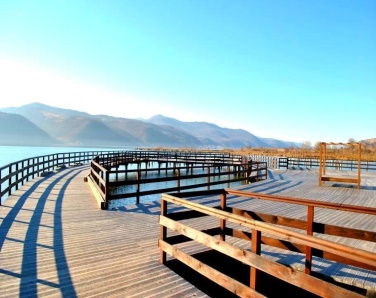 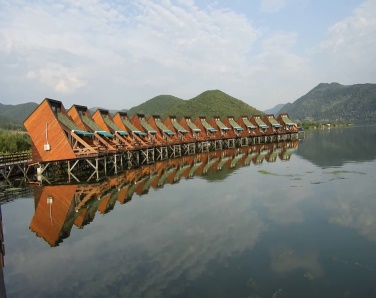 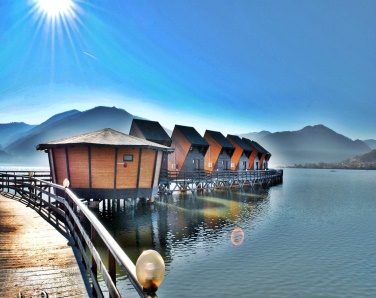 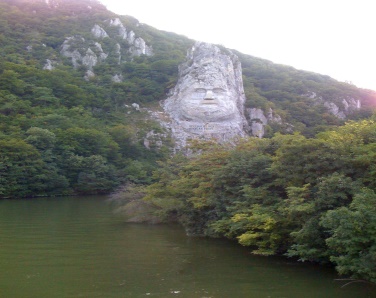 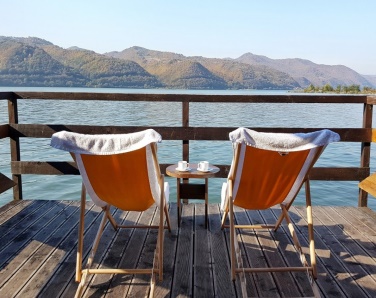 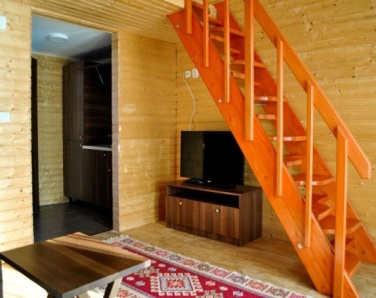 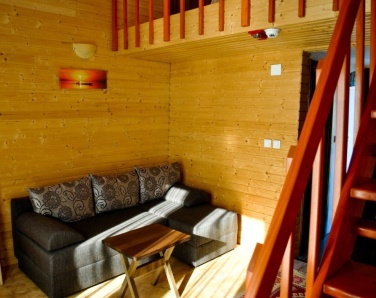 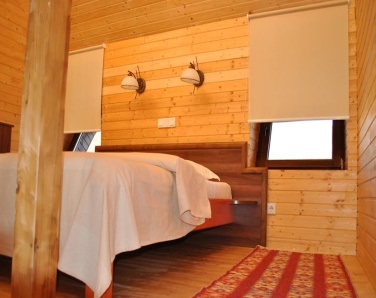 Complexul “Egreta” este un proiect unic în Europa, fiind şi prima staţiune lacustră din România. Investiţia a fost derulată cu fonduri de la Uniunea Europeană. Au fost astfel finalizate şi îşi asteapta oaspeţii 15 căsuţe suspendate pe piloni deasupra Dunării, un lung ponton fiind legatura lor cu malul românesc al fluviului. Dezvoltatorul proiectului a dorit să pună în valoare frumuseţea Clisurii Dunării, într-o locaţie deosebită, cu multe atracţii în imediata apropiere. Turiştii sunt invitaţi să se bucure de priveliştea superbă a Dunării, încojuraţi de apa ei şi departe de agitaţia cotidiană.La Complexul “Egreta” de la Berzasca vă întâmpină cu prietenie o echipă care are ca principală preocupare grija pentru fiecare dintre nevoile voastre special, pentru a vă face sejurul unic şi de neuitat!PerioadaTarif24 aprilie - 31 mai16 septembrie – 31 octombrie250 lei/noapte/bungalou250 lei/noapte/bungalou1 iunie - 15 septembrie300 lei/noapte/bungalou300 lei/noapte/bungalou